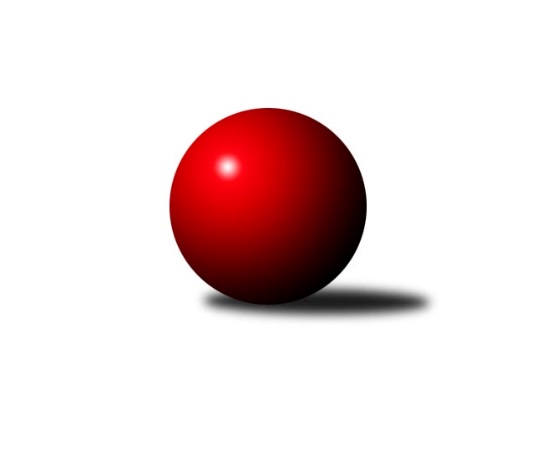 Č.15Ročník 2014/2015	20.7.2014Nejlepšího výkonu v tomto kole: 3459 dosáhlo družstvo: KK Slavia Praha1. KLZ 2014/2015Výsledky 15. kolaSouhrnný přehled výsledků:TJ Lokomotiva Česká Třebová	- KK Zábřeh		dohrávka		31.1.KK Blansko 	- SKK  Náchod		dohrávka		31.1.TJ Sokol Duchcov	- TJ Spartak Přerov		dohrávka		31.1.TJ Sokol Husovice	- KC Zlín		dohrávka		31.1.SKK Jičín	- KK Slavia Praha		dohrávka		31.1.KK Konstruktiva Praha 	- TJ Valašské Meziříčí		dohrávka		31.1.SKK  Náchod	- TJ Lokomotiva Česká Třebová	8:0	3349:3246	16.0:8.0	7.2.KK Zábřeh	- SKK Jičín	6:2	3171:3047	15.0:9.0	7.2.TJ Valašské Meziříčí	- TJ Sokol Husovice	2:6	3239:3243	10.5:13.5	7.2.KK Slavia Praha	- KK Konstruktiva Praha 	6:2	3246:3199	13.0:11.0	7.2.KC Zlín	- TJ Sokol Duchcov	4:4	3223:3245	11.5:12.5	7.2.TJ Spartak Přerov	- KK Blansko 	4:4	3265:3283	11.5:12.5	7.2.TJ Lokomotiva Česká Třebová	- TJ Spartak Přerov	2:6	3361:3417	9.5:14.5	21.2.KK Blansko 	- KC Zlín	5:3	3391:3272	11.0:13.0	21.2.TJ Sokol Duchcov	- TJ Sokol Husovice	8:0	3383:3047	19.0:5.0	21.2.SKK Jičín	- SKK  Náchod	3:5	3319:3404	8.5:15.5	21.2.KK Slavia Praha	- TJ Valašské Meziříčí	6:2	3266:3176	13.0:11.0	21.2.KK Konstruktiva Praha 	- KK Zábřeh	6:2	3183:3133	13.5:10.5	21.2.SKK  Náchod	- KK Konstruktiva Praha 	7:1	3380:3182	17.0:7.0	28.2.KK Zábřeh	- KK Slavia Praha	5:3	3172:3167	12.5:11.5	28.2.TJ Sokol Husovice	- KK Blansko 	2:6	3195:3250	13.0:11.0	28.2.TJ Valašské Meziříčí	- TJ Sokol Duchcov	2:6	3111:3187	10.5:13.5	28.2.KC Zlín	- TJ Lokomotiva Česká Třebová	5:3	3147:3105	12.0:12.0	28.2.TJ Spartak Přerov	- SKK Jičín	7:1	3238:3040	17.0:7.0	28.2.TJ Lokomotiva Česká Třebová	- TJ Sokol Husovice	7:1	3350:3224	16.0:8.0	7.3.KK Blansko 	- TJ Sokol Duchcov	6:2	3333:3219	14.0:10.0	7.3.KK Zábřeh	- TJ Valašské Meziříčí	6:2	3191:3050	15.5:8.5	7.3.SKK Jičín	- KC Zlín	1:7	3187:3359	7.0:17.0	7.3.KK Slavia Praha	- SKK  Náchod	6:2	3307:3220	13.0:11.0	7.3.KK Konstruktiva Praha 	- TJ Spartak Přerov	4:4	3274:3285	15.5:8.5	7.3.TJ Sokol Duchcov	- TJ Lokomotiva Česká Třebová	7:1	3191:3107	16.0:8.0	21.3.SKK  Náchod	- KK Zábřeh	7:1	3358:3224	16.5:7.5	21.3.TJ Sokol Husovice	- SKK Jičín	5:3	3216:3071	15.0:9.0	21.3.TJ Valašské Meziříčí	- KK Blansko 	6:2	3174:3066	16.0:8.0	21.3.KC Zlín	- KK Konstruktiva Praha 	5:3	3119:3102	11.5:12.5	21.3.TJ Spartak Přerov	- KK Slavia Praha	1:7	3263:3385	7.0:17.0	21.3.TJ Lokomotiva Česká Třebová	- KK Blansko 	2:6	3272:3333	12.5:11.5	28.3.SKK  Náchod	- TJ Valašské Meziříčí	6:2	3378:3246	15.5:8.5	28.3.KK Zábřeh	- TJ Spartak Přerov	1:7	3091:3238	8.0:16.0	28.3.SKK Jičín	- TJ Sokol Duchcov	2:6	3223:3254	11.0:13.0	28.3.KK Slavia Praha	- KC Zlín	6:2	3253:3138	15.0:9.0	28.3.KK Konstruktiva Praha 	- TJ Sokol Husovice	8:0	3182:2983	16.0:8.0	28.3.KK Blansko 	- SKK Jičín	7:1	3366:3187	17.0:7.0	11.4.TJ Sokol Duchcov	- KK Konstruktiva Praha 	2:6	3210:3233	12.0:12.0	11.4.TJ Sokol Husovice	- KK Slavia Praha	1:7	3127:3338	10.5:13.5	11.4.TJ Valašské Meziříčí	- TJ Lokomotiva Česká Třebová	7:1	3210:3132	16.5:7.5	11.4.KC Zlín	- KK Zábřeh	5.5:2.5	3151:3056	11.5:12.5	11.4.TJ Spartak Přerov	- SKK  Náchod	4:4	3312:3284	14.0:10.0	11.4.Tabulka družstev:	1.	KK Zábřeh	0	0	0	0	0.0 : 0.0 	0.0 : 0.0 	 0	0	2.	KK Slavia Praha	0	0	0	0	0.0 : 0.0 	0.0 : 0.0 	 0	0	3.	SKK Jičín	0	0	0	0	0.0 : 0.0 	0.0 : 0.0 	 0	0	4.	TJ Sokol Duchcov	0	0	0	0	0.0 : 0.0 	0.0 : 0.0 	 0	0	5.	TJ Spartak Přerov	0	0	0	0	0.0 : 0.0 	0.0 : 0.0 	 0	0	6.	KC Zlín	0	0	0	0	0.0 : 0.0 	0.0 : 0.0 	 0	0	7.	TJ Lokomotiva Česká Třebová	0	0	0	0	0.0 : 0.0 	0.0 : 0.0 	 0	0	8.	TJ Valašské Meziříčí	0	0	0	0	0.0 : 0.0 	0.0 : 0.0 	 0	0	9.	SKK  Náchod	0	0	0	0	0.0 : 0.0 	0.0 : 0.0 	 0	0	10.	KK Konstruktiva Praha	0	0	0	0	0.0 : 0.0 	0.0 : 0.0 	 0	0	11.	TJ Sokol Husovice	0	0	0	0	0.0 : 0.0 	0.0 : 0.0 	 0	0	12.	KK Blansko	0	0	0	0	0.0 : 0.0 	0.0 : 0.0 	 0	0Podrobné výsledky kola:	 SKK  Náchod	3349	8:0	3246	TJ Lokomotiva Česká Třebová	Šárka Majerová	141 	 147 	 134 	125	547 	 3:1 	 537 	 140	143 	 104	150	Lucie Kaucká	Martina Hrdinová	136 	 149 	 134 	133	552 	 2:2 	 537 	 137	138 	 125	137	Kamila Šmerdová	Ilona Bezdíčková	138 	 130 	 148 	143	559 	 3:1 	 525 	 123	136 	 132	134	Alena Holcová	Dana Adamů	125 	 141 	 162 	128	556 	 2:2 	 549 	 144	148 	 133	124	Kateřina Kolářová	Aneta Cvejnová	133 	 160 	 146 	143	582 	 3:1 	 563 	 136	158 	 141	128	Klára Pekařová	Michaela Kučerová	133 	 136 	 137 	147	553 	 3:1 	 535 	 126	124 	 144	141	Ludmila Johnovározhodčí: Nejlepší výkon utkání: 582 - Aneta Cvejnová	 KK Zábřeh	3171	6:2	3047	SKK Jičín	Dana Wiedermannová	114 	 130 	 135 	134	513 	 3:1 	 488 	 111	118 	 141	118	Ivana Kaanová	Lenka Kubová	147 	 137 	 137 	130	551 	 3:1 	 500 	 118	143 	 127	112	Alena Šedivá	Olga Ollingerová	124 	 133 	 151 	118	526 	 2:2 	 530 	 158	124 	 125	123	Markéta Hofmanová	Romana Švubová	131 	 130 	 118 	139	518 	 2:2 	 508 	 134	140 	 113	121	Helena Šamalová	Jitka Killarová	143 	 115 	 122 	137	517 	 1:3 	 531 	 146	125 	 138	122	Jana Abrahamová	Lenka Horňáková	152 	 146 	 127 	121	546 	 4:0 	 490 	 131	136 	 103	120	Monika Hercíkovározhodčí: Nejlepší výkon utkání: 551 - Lenka Kubová	 TJ Valašské Meziříčí	3239	2:6	3243	TJ Sokol Husovice	Vendula Šebková	112 	 129 	 134 	155	530 	 1:3 	 567 	 140	148 	 137	142	Monika Pšenková	Jana Navláčilová	125 	 121 	 123 	137	506 	 1:3 	 534 	 119	140 	 134	141	Pavlína Procházková	Klára Zubajová	155 	 138 	 147 	124	564 	 3:1 	 515 	 130	123 	 128	134	Ivana Pitronová	Lucie Šťastná	131 	 142 	 130 	137	540 	 1:3 	 567 	 139	128 	 148	152	Lucie Kelpenčevová	Lucie Pavelková	134 	 135 	 134 	122	525 	 1.5:2.5 	 553 	 159	135 	 125	134	Veronika Štáblová	Markéta Jandíková	127 	 141 	 134 	172	574 	 3:1 	 507 	 151	130 	 102	124	Markéta Gabrhelovározhodčí: Nejlepší výkon utkání: 574 - Markéta Jandíková	 KK Slavia Praha	3246	6:2	3199	KK Konstruktiva Praha 	Jana Račková	137 	 127 	 139 	128	531 	 4:0 	 491 	 132	106 	 127	126	Hana Viewegová	Blanka Mizerová	119 	 127 	 134 	139	519 	 2:2 	 540 	 142	141 	 123	134	Jana Čiháková	Šárka Marková	137 	 134 	 122 	142	535 	 2:2 	 513 	 116	137 	 130	130	Petra Najmanová	Vladimíra Šťastná	148 	 134 	 157 	135	574 	 2:2 	 549 	 139	137 	 136	137	Edita Koblížková	Kristýna Strouhalová	129 	 140 	 154 	138	561 	 3:1 	 529 	 145	135 	 133	116	Marie Chlumská	Růžena Smrčková	146 	 136 	 132 	112	526 	 0:4 	 577 	 155	144 	 135	143	Veronika Petrovrozhodčí: Nejlepší výkon utkání: 577 - Veronika Petrov	 KC Zlín	3223	4:4	3245	TJ Sokol Duchcov	Šárka Nováková	118 	 116 	 131 	118	483 	 0:4 	 531 	 120	137 	 132	142	Nikol Plačková	Dita Trochtová	133 	 168 	 134 	149	584 	 2:2 	 572 	 138	143 	 153	138	Simona Koutníková	Barbora Divílková st.	134 	 127 	 146 	121	528 	 2.5:1.5 	 541 	 134	126 	 142	139	Lenka Chalupová	Hana Kubáčková	149 	 154 	 142 	130	575 	 3:1 	 539 	 119	156 	 136	128	Ivana Březinová	Martina Zimáková	131 	 144 	 129 	132	536 	 3:1 	 507 	 142	125 	 119	121	Růžena Svobodová	Bohdana Jankových	133 	 128 	 136 	120	517 	 1:3 	 555 	 161	132 	 127	135	Adéla Kolaříkovározhodčí: Nejlepší výkon utkání: 584 - Dita Trochtová	 TJ Spartak Přerov	3265	4:4	3283	KK Blansko 	Martina Janyšková	131 	 153 	 142 	133	559 	 3:1 	 543 	 129	151 	 118	145	Zuzana Musilová	Gabriela Helisová	129 	 141 	 135 	129	534 	 2:2 	 531 	 135	137 	 126	133	Lenka Kalová st.	Michaela Sedláčková	137 	 129 	 146 	123	535 	 1:3 	 559 	 149	137 	 141	132	Eliška Petrů	Lada Péli *1	127 	 126 	 108 	144	505 	 0:4 	 575 	 148	138 	 143	146	Soňa Daňková	Kamila Katzerová	137 	 139 	 151 	145	572 	 3:1 	 537 	 142	120 	 136	139	Soňa Lahodová	Kateřina Fajdeková	140 	 136 	 137 	147	560 	 2.5:1.5 	 538 	 140	143 	 124	131	Zdeňka Ševčíkovározhodčí: střídání: *1 od 61. hodu Jitka SzczyrbováNejlepší výkon utkání: 575 - Soňa Daňková	 TJ Lokomotiva Česká Třebová	3361	2:6	3417	TJ Spartak Přerov	Lucie Kaucká	154 	 143 	 149 	148	594 	 1:3 	 597 	 174	146 	 117	160	Gabriela Helisová	Klára Pekařová	131 	 143 	 145 	146	565 	 3:1 	 571 	 127	165 	 142	137	Martina Janyšková	Alena Holcová	132 	 135 	 121 	125	513 	 1:3 	 511 	 134	127 	 123	127	Lada Péli	Kateřina Kolářová	137 	 141 	 128 	137	543 	 3:1 	 523 	 136	145 	 125	117	Jitka Szczyrbová	Ludmila Johnová	137 	 141 	 133 	154	565 	 0:4 	 625 	 159	143 	 167	156	Kateřina Fajdeková	Kamila Šmerdová	142 	 143 	 148 	148	581 	 1.5:2.5 	 590 	 142	130 	 150	168	Kamila Katzerovározhodčí: Nejlepší výkon utkání: 625 - Kateřina Fajdeková	 KK Blansko 	3391	5:3	3272	KC Zlín	Lenka Kalová st.	138 	 132 	 127 	145	542 	 0:4 	 564 	 139	148 	 129	148	Eliška Kubáčková	Zuzana Musilová	138 	 131 	 154 	148	571 	 2:2 	 520 	 143	147 	 120	110	Kristýna Zimáková	Lucie Nevřivová	140 	 164 	 146 	179	629 	 4:0 	 541 	 128	145 	 141	127	Hana Kubáčková	Zdeňka Ševčíková *1	117 	 139 	 148 	135	539 	 2:2 	 512 	 121	116 	 127	148	Barbora Divílková st.	Soňa Daňková	138 	 149 	 155 	140	582 	 1:3 	 570 	 141	124 	 157	148	Šárka Nováková	Soňa Lahodová	145 	 120 	 133 	130	528 	 2:2 	 565 	 134	154 	 125	152	Martina Zimákovározhodčí: střídání: *1 od 1. hodu Dana MusilováNejlepší výkon utkání: 629 - Lucie Nevřivová	 TJ Sokol Duchcov	3383	8:0	3047	TJ Sokol Husovice	Nikol Plačková	121 	 138 	 148 	149	556 	 3:1 	 536 	 138	126 	 130	142	Pavlína Procházková	Simona Koutníková	148 	 152 	 143 	167	610 	 4:0 	 518 	 123	144 	 125	126	Ivana Pitronová	Růžena Svobodová	119 	 140 	 132 	130	521 	 3:1 	 471 	 127	116 	 119	109	Anna Mašláňová	Renata Rybářová	138 	 147 	 138 	125	548 	 3:1 	 496 	 119	135 	 111	131	Veronika Štáblová	Markéta Hofmanová	152 	 134 	 145 	178	609 	 4:0 	 515 	 134	127 	 127	127	Lucie Kelpenčevová	Adéla Kolaříková	137 	 133 	 134 	135	539 	 2:2 	 511 	 122	135 	 137	117	Monika Pšenkovározhodčí: Nejlepší výkon utkání: 610 - Simona Koutníková	 SKK Jičín	3319	3:5	3404	SKK  Náchod	Ivana Kaanová	147 	 132 	 140 	135	554 	 1:3 	 617 	 142	173 	 143	159	Martina Hrdinová	Markéta Hofmanová	135 	 135 	 131 	160	561 	 2:2 	 523 	 117	150 	 137	119	Šárka Majerová	Jana Abrahamová	146 	 119 	 117 	139	521 	 1:3 	 569 	 161	133 	 153	122	Michaela Kučerová	Alena Šedivá	117 	 135 	 134 	123	509 	 0.5:3.5 	 548 	 134	135 	 139	140	Dana Adamů	Monika Hercíková	154 	 157 	 161 	155	627 	 2:2 	 603 	 131	146 	 169	157	Aneta Cvejnová	Martina Danišová	155 	 122 	 152 	118	547 	 2:2 	 544 	 142	131 	 130	141	Ilona Bezdíčkovározhodčí: Nejlepší výkon utkání: 627 - Monika Hercíková	 KK Slavia Praha	3266	6:2	3176	TJ Valašské Meziříčí	Jana Račková	141 	 145 	 138 	158	582 	 4:0 	 498 	 129	101 	 133	135	Lucie Pavelková *1	Šárka Marková	120 	 133 	 139 	143	535 	 2:2 	 531 	 126	142 	 132	131	Vendula Šebková	Blanka Mizerová	129 	 134 	 123 	128	514 	 0:4 	 549 	 132	143 	 139	135	Lucie Šťastná	Vladimíra Šťastná	119 	 126 	 127 	144	516 	 3:1 	 507 	 125	123 	 125	134	Jana Navláčilová	Kristýna Strouhalová	136 	 139 	 146 	152	573 	 2:2 	 576 	 146	134 	 147	149	Markéta Jandíková	Vlasta Kohoutová	126 	 124 	 144 	152	546 	 2:2 	 515 	 128	138 	 132	117	Natálie Topičovározhodčí: střídání: *1 od 53. hodu Klára ZubajováNejlepší výkon utkání: 582 - Jana Račková	 KK Konstruktiva Praha 	3183	6:2	3133	KK Zábřeh	Marie Chlumská	141 	 130 	 133 	130	534 	 4:0 	 486 	 128	117 	 114	127	Lenka Kubová	Ludmila Holubová	116 	 155 	 131 	143	545 	 2:2 	 528 	 132	139 	 142	115	Dana Wiedermannová	Martina Čapková	136 	 130 	 130 	127	523 	 3:1 	 517 	 128	125 	 117	147	Romana Švubová	Jana Čiháková	135 	 115 	 140 	134	524 	 1.5:2.5 	 544 	 139	138 	 133	134	Lenka Horňáková	Petra Najmanová	109 	 124 	 140 	141	514 	 2:2 	 497 	 123	129 	 123	122	Olga Ollingerová	Veronika Petrov	139 	 142 	 131 	131	543 	 1:3 	 561 	 141	122 	 139	159	Jitka Killarovározhodčí: Nejlepší výkon utkání: 561 - Jitka Killarová	 SKK  Náchod	3380	7:1	3182	KK Konstruktiva Praha 	Ilona Bezdíčková	142 	 146 	 140 	137	565 	 4:0 	 528 	 137	139 	 126	126	Petra Najmanová	Martina Hrdinová	155 	 146 	 158 	146	605 	 4:0 	 523 	 129	141 	 121	132	Eva Kopřivová	Petra Vlčková	130 	 130 	 124 	150	534 	 2:2 	 516 	 143	118 	 129	126	Edita Koblížková	Dana Adamů	147 	 132 	 146 	155	580 	 3:1 	 543 	 137	133 	 134	139	Marie Chlumská	Aneta Cvejnová	143 	 148 	 135 	135	561 	 3:1 	 514 	 130	155 	 103	126	Martina Čapková	Michaela Kučerová	129 	 143 	 132 	131	535 	 1:3 	 558 	 140	149 	 127	142	Veronika Petrovrozhodčí: Nejlepší výkon utkání: 605 - Martina Hrdinová	 KK Zábřeh	3172	5:3	3167	KK Slavia Praha	Dana Wiedermannová	122 	 119 	 143 	156	540 	 3:1 	 501 	 139	115 	 127	120	Vlasta Kohoutová	Lenka Kubová	139 	 118 	 141 	131	529 	 2:2 	 531 	 119	126 	 140	146	Jana Račková	Olga Ollingerová	125 	 118 	 132 	134	509 	 2:2 	 513 	 132	128 	 130	123	Vladimíra Šťastná	Romana Švubová	130 	 129 	 134 	130	523 	 2:2 	 510 	 112	142 	 122	134	Šárka Marková	Hana Jáňová *1	146 	 147 	 136 	129	558 	 2.5:1.5 	 555 	 141	147 	 146	121	Blanka Mizerová	Lenka Horňáková	119 	 124 	 133 	137	513 	 1:3 	 557 	 137	134 	 126	160	Kristýna Strouhalovározhodčí: střídání: *1 od 1. hodu Jitka KillarováNejlepší výkon utkání: 558 - Hana Jáňová	 TJ Sokol Husovice	3195	2:6	3250	KK Blansko 	Pavlína Procházková	138 	 151 	 134 	120	543 	 3:1 	 508 	 127	127 	 125	129	Lenka Kalová st.	Lucie Kelpenčevová	152 	 126 	 140 	133	551 	 2:2 	 567 	 142	140 	 158	127	Eliška Petrů	Ivana Pitronová	121 	 137 	 119 	124	501 	 1:3 	 534 	 138	133 	 129	134	Zdeňka Ševčíková *1	Anna Mašláňová	132 	 116 	 145 	138	531 	 2:2 	 552 	 125	146 	 148	133	Soňa Daňková	Markéta Gabrhelová	139 	 176 	 132 	138	585 	 4:0 	 513 	 128	124 	 126	135	Soňa Lahodová	Monika Pšenková	108 	 126 	 122 	128	484 	 1:3 	 576 	 140	165 	 145	126	Zuzana Musilovározhodčí: střídání: *1 od 67. hodu Dana MusilováNejlepší výkon utkání: 585 - Markéta Gabrhelová	 TJ Valašské Meziříčí	3111	2:6	3187	TJ Sokol Duchcov	Vendula Šebková	126 	 131 	 133 	127	517 	 2:2 	 551 	 122	151 	 152	126	Nikol Plačková	Jana Navláčilová	121 	 124 	 148 	127	520 	 1.5:2.5 	 547 	 148	135 	 148	116	Simona Koutníková	Kristýna Štreichová *1	111 	 109 	 118 	119	457 	 1:3 	 501 	 133	133 	 123	112	Růžena Svobodová	Lucie Šťastná	134 	 119 	 147 	127	527 	 2.5:1.5 	 505 	 135	106 	 137	127	Michaela Erbenová	Klára Zubajová	133 	 139 	 144 	140	556 	 2.5:1.5 	 540 	 130	139 	 127	144	Ivana Březinová	Natálie Topičová	130 	 144 	 136 	124	534 	 1:3 	 543 	 138	135 	 139	131	Adéla Kolaříkovározhodčí: střídání: *1 od 83. hodu Pavla ČípováNejlepší výkon utkání: 556 - Klára Zubajová	 KC Zlín	3147	5:3	3105	TJ Lokomotiva Česká Třebová	Eliška Kubáčková	120 	 130 	 116 	138	504 	 1:3 	 537 	 128	133 	 142	134	Lucie Kaucká	Barbora Divílková st.	130 	 124 	 127 	121	502 	 2:2 	 513 	 127	108 	 140	138	Kamila Šmerdová	Martina Zimáková	148 	 139 	 143 	149	579 	 4:0 	 486 	 110	116 	 140	120	Alena Holcová	Bohdana Jankových	119 	 138 	 128 	130	515 	 2:2 	 503 	 133	118 	 134	118	Kateřina Kolářová	Šárka Nováková	106 	 146 	 125 	127	504 	 1:3 	 532 	 132	138 	 132	130	Ludmila Johnová	Hana Kubáčková	129 	 127 	 135 	152	543 	 2:2 	 534 	 123	128 	 138	145	Klára Pekařovározhodčí: Nejlepší výkon utkání: 579 - Martina Zimáková	 TJ Spartak Přerov	3238	7:1	3040	SKK Jičín	Michaela Sedláčková *1	141 	 152 	 142 	136	571 	 4:0 	 521 	 132	127 	 130	132	Ivana Kaanová	Gabriela Helisová	121 	 127 	 142 	122	512 	 2:2 	 520 	 145	136 	 122	117	Alena Šedivá	Jitka Szczyrbová	125 	 139 	 119 	123	506 	 2:2 	 471 	 127	96 	 126	122	Martina Danišová	Lada Péli	155 	 116 	 144 	128	543 	 2:2 	 511 	 122	124 	 121	144	Helena Šamalová	Kamila Katzerová	144 	 154 	 114 	151	563 	 3:1 	 500 	 113	130 	 120	137	Monika Hercíková	Kateřina Fajdeková	145 	 132 	 127 	139	543 	 4:0 	 517 	 142	119 	 118	138	Jana Abrahamovározhodčí: střídání: *1 od 91. hodu Martina JanyškováNejlepší výkon utkání: 571 - Michaela Sedláčková	 TJ Lokomotiva Česká Třebová	3350	7:1	3224	TJ Sokol Husovice	Lucie Kaucká	138 	 147 	 145 	144	574 	 4:0 	 524 	 128	145 	 128	123	Pavlína Procházková	Klára Pekařová	131 	 144 	 135 	126	536 	 1:3 	 564 	 146	121 	 161	136	Veronika Štáblová	Tereza Cíglerová	142 	 152 	 118 	146	558 	 3:1 	 512 	 136	122 	 135	119	Anna Mašláňová	Kateřina Kolářová	128 	 118 	 148 	137	531 	 2:2 	 524 	 126	103 	 150	145	Ilona Olšáková *1	Ludmila Johnová	135 	 134 	 140 	155	564 	 3:1 	 525 	 131	131 	 141	122	Markéta Gabrhelová	Kamila Šmerdová	112 	 154 	 164 	157	587 	 3:1 	 575 	 147	129 	 150	149	Lucie Kelpenčevovározhodčí: střídání: *1 od 56. hodu Ivana PitronováNejlepší výkon utkání: 587 - Kamila Šmerdová	 KK Blansko 	3333	6:2	3219	TJ Sokol Duchcov	Lenka Kalová st.	150 	 125 	 146 	126	547 	 2:2 	 542 	 142	139 	 126	135	Nikol Plačková	Eliška Petrů	142 	 132 	 131 	132	537 	 2:2 	 543 	 135	133 	 152	123	Simona Koutníková	Zuzana Musilová	146 	 136 	 145 	143	570 	 4:0 	 498 	 137	129 	 113	119	Michaela Erbenová	Zdeňka Ševčíková	138 	 156 	 153 	124	571 	 2.5:1.5 	 531 	 152	116 	 139	124	Renata Rybářová	Soňa Daňková	136 	 141 	 147 	150	574 	 2.5:1.5 	 561 	 130	131 	 150	150	Adéla Kolaříková	Soňa Lahodová	130 	 137 	 114 	153	534 	 1:3 	 544 	 136	146 	 127	135	Ivana Březinovározhodčí: Nejlepší výkon utkání: 574 - Soňa Daňková	 KK Zábřeh	3191	6:2	3050	TJ Valašské Meziříčí	Dana Wiedermannová	128 	 151 	 145 	132	556 	 3.5:0.5 	 453 	 99	110 	 112	132	Pavla Čípová *1	Lenka Kubová	138 	 114 	 133 	131	516 	 2:2 	 540 	 140	143 	 128	129	Lucie Pavelková	Olga Ollingerová	135 	 137 	 131 	134	537 	 3:1 	 494 	 121	118 	 120	135	Jana Navláčilová	Romana Švubová	135 	 135 	 148 	136	554 	 2:2 	 546 	 133	141 	 119	153	Natálie Topičová	Jitka Killarová	140 	 139 	 136 	134	549 	 4:0 	 481 	 114	133 	 108	126	Lucie Šťastná	Lenka Horňáková	119 	 122 	 125 	113	479 	 1:3 	 536 	 136	121 	 134	145	Markéta Jandíkovározhodčí: střídání: *1 od 61. hodu Jaroslava JuřicováNejlepší výkon utkání: 556 - Dana Wiedermannová	 SKK Jičín	3187	1:7	3359	KC Zlín	Ivana Kaanová	119 	 121 	 125 	149	514 	 2:2 	 521 	 127	117 	 155	122	Barbora Divílková st.	Jana Abrahamová	113 	 142 	 113 	144	512 	 1:3 	 545 	 125	143 	 137	140	Eliška Kubáčková	Helena Šamalová	138 	 132 	 124 	115	509 	 0:4 	 578 	 141	143 	 126	168	Martina Zimáková	Alena Šedivá	145 	 133 	 138 	126	542 	 1:3 	 590 	 139	150 	 149	152	Bohdana Jankových	Monika Hercíková	156 	 125 	 140 	138	559 	 1:3 	 583 	 154	148 	 142	139	Hana Kubáčková	Martina Danišová	125 	 126 	 143 	157	551 	 2:2 	 542 	 117	127 	 161	137	Šárka Novákovározhodčí: Nejlepší výkon utkání: 590 - Bohdana Jankových	 KK Slavia Praha	3307	6:2	3220	SKK  Náchod	Jana Račková	133 	 149 	 132 	132	546 	 3:1 	 485 	 118	112 	 114	141	Šárka Majerová *1	Šárka Marková	146 	 127 	 140 	145	558 	 1:3 	 550 	 147	131 	 145	127	Martina Hrdinová	Blanka Mizerová	149 	 139 	 134 	150	572 	 3:1 	 567 	 145	138 	 139	145	Dana Adamů	Vladimíra Šťastná	137 	 138 	 142 	154	571 	 3:1 	 510 	 138	122 	 127	123	Ilona Bezdíčková	Kristýna Strouhalová	152 	 151 	 143 	124	570 	 3:1 	 528 	 126	133 	 130	139	Petra Vlčková	Vlasta Kohoutová	131 	 129 	 108 	122	490 	 0:4 	 580 	 162	135 	 144	139	Aneta Cvejnovározhodčí: střídání: *1 od 61. hodu Michaela KučerováNejlepší výkon utkání: 580 - Aneta Cvejnová	 KK Konstruktiva Praha 	3274	4:4	3285	TJ Spartak Přerov	Martina Čapková	145 	 134 	 142 	133	554 	 3.5:0.5 	 510 	 120	116 	 142	132	Michaela Sedláčková	Jana Čiháková	131 	 132 	 122 	142	527 	 3:1 	 543 	 130	155 	 119	139	Gabriela Helisová	Eva Kopřivová	155 	 140 	 121 	132	548 	 3:1 	 512 	 134	129 	 130	119	Martina Janyšková	Hana Viewegová	126 	 136 	 133 	116	511 	 1:3 	 538 	 114	138 	 143	143	Jitka Szczyrbová	Ludmila Holubová	142 	 150 	 138 	125	555 	 3:1 	 537 	 131	141 	 133	132	Kateřina Fajdeková	Veronika Petrov	145 	 135 	 155 	144	579 	 2:2 	 645 	 139	182 	 181	143	Kamila Katzerovározhodčí: Nejlepší výkon utkání: 645 - Kamila Katzerová	 TJ Sokol Duchcov	3191	7:1	3107	TJ Lokomotiva Česká Třebová	Nikol Plačková	136 	 143 	 103 	136	518 	 2:2 	 517 	 130	119 	 127	141	Lucie Kaucká	Simona Koutníková	129 	 142 	 122 	133	526 	 3:1 	 506 	 122	132 	 128	124	Kamila Šmerdová	Eva Jelínková	129 	 133 	 130 	133	525 	 3:1 	 540 	 159	130 	 126	125	Kateřina Kolářová	Renata Rybářová	119 	 143 	 140 	152	554 	 4:0 	 460 	 111	119 	 125	105	Tereza Cíglerová	Adéla Kolaříková	131 	 154 	 128 	121	534 	 2:2 	 515 	 148	130 	 137	100	Klára Pekařová	Ivana Březinová	104 	 162 	 125 	143	534 	 2:2 	 569 	 142	149 	 136	142	Ludmila Johnovározhodčí: Nejlepší výkon utkání: 569 - Ludmila Johnová	 SKK  Náchod	3358	7:1	3224	KK Zábřeh	Nina Brožková	136 	 157 	 138 	126	557 	 3:1 	 516 	 131	127 	 119	139	Dana Wiedermannová	Martina Hrdinová	160 	 141 	 139 	152	592 	 3:1 	 553 	 125	152 	 128	148	Lenka Kubová	Lucie Moravcová	149 	 134 	 137 	123	543 	 3:1 	 522 	 129	129 	 134	130	Romana Švubová	Dana Adamů	138 	 139 	 128 	146	551 	 4:0 	 496 	 116	127 	 126	127	Olga Ollingerová	Aneta Cvejnová	144 	 142 	 140 	134	560 	 2.5:1.5 	 567 	 137	142 	 136	152	Lenka Horňáková	Michaela Kučerová	132 	 140 	 150 	133	555 	 1:3 	 570 	 155	142 	 138	135	Jitka Killarovározhodčí: Nejlepší výkon utkání: 592 - Martina Hrdinová	 TJ Sokol Husovice	3216	5:3	3071	SKK Jičín	Pavlína Procházková	161 	 150 	 125 	153	589 	 3:1 	 537 	 140	119 	 147	131	Ivana Kaanová	Anna Mašláňová	149 	 147 	 145 	135	576 	 4:0 	 491 	 126	107 	 126	132	Monika Hercíková	Ivana Pitronová	144 	 137 	 129 	134	544 	 3:1 	 509 	 119	130 	 142	118	Martina Danišová	Veronika Štáblová	136 	 124 	 117 	110	487 	 2:2 	 499 	 128	138 	 107	126	Alena Šedivá	Markéta Gabrhelová	131 	 128 	 140 	108	507 	 1:3 	 520 	 137	130 	 135	118	Jana Abrahamová	Lucie Kelpenčevová	125 	 140 	 121 	127	513 	 2:2 	 515 	 140	126 	 130	119	Helena Šamalovározhodčí: Nejlepší výkon utkání: 589 - Pavlína Procházková	 TJ Valašské Meziříčí	3174	6:2	3066	KK Blansko 	Lucie Pavelková	126 	 147 	 122 	129	524 	 1:3 	 550 	 131	140 	 140	139	Zuzana Musilová	Lucie Šťastná	132 	 131 	 138 	135	536 	 4:0 	 476 	 114	120 	 125	117	Lenka Kalová st.	Jana Navláčilová	146 	 129 	 112 	108	495 	 2:2 	 522 	 144	120 	 128	130	Soňa Daňková	Natálie Topičová	137 	 146 	 138 	121	542 	 3:1 	 500 	 131	127 	 115	127	Eliška Petrů	Klára Zubajová	139 	 123 	 124 	136	522 	 3:1 	 523 	 135	141 	 119	128	Zdeňka Ševčíková	Markéta Jandíková	135 	 123 	 140 	157	555 	 3:1 	 495 	 128	132 	 118	117	Soňa Lahodovározhodčí: Nejlepší výkon utkání: 555 - Markéta Jandíková	 KC Zlín	3119	5:3	3102	KK Konstruktiva Praha 	Lenka Menšíková *1	112 	 106 	 109 	151	478 	 2:2 	 483 	 109	129 	 123	122	Hana Viewegová	Eliška Kubáčková	142 	 149 	 134 	132	557 	 1:3 	 561 	 145	133 	 135	148	Martina Čapková	Šárka Nováková	111 	 115 	 131 	116	473 	 2:2 	 464 	 110	120 	 117	117	Eva Kopřivová	Hana Kubáčková	131 	 134 	 136 	119	520 	 2.5:1.5 	 501 	 131	117 	 128	125	Petra Najmanová	Bohdana Jankových	140 	 141 	 121 	118	520 	 2:2 	 519 	 131	118 	 138	132	Edita Koblížková	Martina Zimáková	128 	 151 	 150 	142	571 	 2:2 	 574 	 142	147 	 141	144	Veronika Petrovrozhodčí: střídání: *1 od 61. hodu Hana StehlíkováNejlepší výkon utkání: 574 - Veronika Petrov	 TJ Spartak Přerov	3263	1:7	3385	KK Slavia Praha	Jitka Szczyrbová	136 	 137 	 123 	134	530 	 1:3 	 566 	 147	127 	 155	137	Helena Gruszková	Gabriela Helisová	139 	 135 	 122 	135	531 	 1:3 	 571 	 134	159 	 141	137	Jana Račková	Michaela Sedláčková	145 	 137 	 117 	127	526 	 1:3 	 579 	 138	141 	 149	151	Vlasta Kohoutová	Martina Janyšková	131 	 128 	 146 	152	557 	 2:2 	 542 	 157	149 	 120	116	Šárka Marková	Kamila Katzerová	138 	 145 	 139 	137	559 	 1:3 	 552 	 143	126 	 140	143	Kristýna Strouhalová	Kateřina Fajdeková	137 	 136 	 141 	146	560 	 1:3 	 575 	 139	131 	 154	151	Vladimíra Šťastnározhodčí: Nejlepší výkon utkání: 579 - Vlasta Kohoutová	 TJ Lokomotiva Česká Třebová	3272	2:6	3333	KK Blansko 	Lucie Kaucká	127 	 151 	 129 	144	551 	 2:2 	 574 	 148	148 	 142	136	Lenka Kalová st.	Tereza Cíglerová	150 	 112 	 136 	138	536 	 2.5:1.5 	 556 	 146	137 	 135	138	Zuzana Musilová	Alena Holcová	117 	 120 	 129 	126	492 	 1:3 	 521 	 131	133 	 128	129	Naděžda Musilová	Kateřina Kolářová	147 	 141 	 135 	151	574 	 4:0 	 513 	 121	136 	 128	128	Soňa Lahodová	Ludmila Johnová	128 	 155 	 149 	137	569 	 2:2 	 596 	 173	147 	 131	145	Zdeňka Ševčíková	Klára Pekařová	164 	 127 	 130 	129	550 	 1:3 	 573 	 129	150 	 144	150	Soňa Daňkovározhodčí: Nejlepší výkon utkání: 596 - Zdeňka Ševčíková	 SKK  Náchod	3378	6:2	3246	TJ Valašské Meziříčí	Šárka Majerová *1	110 	 138 	 126 	126	500 	 2:2 	 528 	 151	126 	 130	121	Lucie Pavelková	Martina Hrdinová	155 	 152 	 148 	142	597 	 4:0 	 497 	 136	108 	 112	141	Jaroslava Juřicová	Ilona Bezdíčková	156 	 150 	 143 	135	584 	 2.5:1.5 	 523 	 127	152 	 109	135	Lucie Šťastná	Dana Adamů	141 	 136 	 141 	148	566 	 3:1 	 570 	 128	135 	 160	147	Natálie Topičová	Aneta Cvejnová	161 	 153 	 156 	142	612 	 3:1 	 578 	 164	137 	 138	139	Vendula Šebková	Michaela Kučerová	131 	 129 	 134 	125	519 	 1:3 	 550 	 138	152 	 124	136	Klára Zubajovározhodčí: střídání: *1 od 31. hodu Petra VlčkováNejlepší výkon utkání: 612 - Aneta Cvejnová	 KK Zábřeh	3091	1:7	3238	TJ Spartak Přerov	Dana Wiedermannová	148 	 131 	 123 	128	530 	 1:3 	 557 	 137	151 	 133	136	Kamila Katzerová	Lenka Kubová	125 	 135 	 135 	122	517 	 1:3 	 567 	 138	149 	 133	147	Lada Péli	Olga Ollingerová	121 	 138 	 127 	141	527 	 2:2 	 535 	 146	120 	 137	132	Jitka Szczyrbová	Romana Švubová *1	136 	 106 	 143 	112	497 	 1:3 	 535 	 150	137 	 117	131	Gabriela Helisová	Jitka Killarová	112 	 124 	 111 	148	495 	 2:2 	 482 	 123	115 	 125	119	Martina Janyšková	Lenka Horňáková	118 	 128 	 142 	137	525 	 1:3 	 562 	 134	150 	 130	148	Kateřina Fajdekovározhodčí: střídání: *1 od 61. hodu Nikola KunertováNejlepší výkon utkání: 567 - Lada Péli	 SKK Jičín	3223	2:6	3254	TJ Sokol Duchcov	Ivana Kaanová	117 	 142 	 140 	145	544 	 3:1 	 484 	 122	122 	 112	128	Nikol Plačková *1	Alena Šedivá	130 	 134 	 152 	139	555 	 1:3 	 572 	 146	128 	 153	145	Simona Koutníková	Jana Abrahamová	147 	 142 	 140 	129	558 	 2:2 	 540 	 152	131 	 126	131	Renata Rybářová	Helena Šamalová *2	125 	 130 	 97 	126	478 	 2:2 	 518 	 128	122 	 144	124	Eva Jelínková	Monika Hercíková	132 	 145 	 145 	137	559 	 1:3 	 600 	 147	128 	 161	164	Ivana Březinová	Martina Danišová	136 	 125 	 142 	126	529 	 2:2 	 540 	 149	142 	 124	125	Adéla Kolaříkovározhodčí: střídání: *1 od 84. hodu Růžena Svobodová, *2 od 91. hodu Marie MorávkováNejlepší výkon utkání: 600 - Ivana Březinová	 KK Slavia Praha	3253	6:2	3138	KC Zlín	Jana Račková	157 	 144 	 138 	157	596 	 4:0 	 521 	 116	137 	 134	134	Barbora Divílková st. *1	Blanka Mizerová	138 	 120 	 132 	126	516 	 1:3 	 519 	 141	121 	 143	114	Eliška Kubáčková	Vlasta Kohoutová	131 	 125 	 140 	144	540 	 2:2 	 526 	 139	138 	 124	125	Bohdana Jankových	Šárka Marková	136 	 134 	 112 	135	517 	 2:2 	 547 	 117	132 	 150	148	Martina Zimáková	Kristýna Strouhalová	128 	 128 	 134 	137	527 	 3:1 	 493 	 139	108 	 121	125	Šárka Nováková	Vladimíra Šťastná	152 	 135 	 137 	133	557 	 3:1 	 532 	 132	132 	 143	125	Hana Kubáčkovározhodčí: střídání: *1 od 80. hodu Hana StehlíkováNejlepší výkon utkání: 596 - Jana Račková	 KK Konstruktiva Praha 	3182	8:0	2983	TJ Sokol Husovice	Ludmila Holubová	130 	 125 	 146 	137	538 	 4:0 	 482 	 112	124 	 115	131	Pavlína Procházková *1	Eva Kopřivová	140 	 126 	 129 	135	530 	 2:2 	 512 	 129	128 	 119	136	Renata Konečná	Martina Čapková	112 	 140 	 129 	133	514 	 2:2 	 503 	 138	114 	 135	116	Monika Pšenková	Jana Čiháková	135 	 136 	 141 	128	540 	 4:0 	 469 	 117	120 	 113	119	Ivana Pitronová	Petra Najmanová	132 	 128 	 132 	151	543 	 2:2 	 517 	 143	134 	 116	124	Lucie Kelpenčevová	Veronika Petrov	138 	 119 	 145 	115	517 	 2:2 	 500 	 124	132 	 114	130	Veronika Štáblovározhodčí: střídání: *1 od 64. hodu Markéta GabrhelováNejlepší výkon utkání: 543 - Petra Najmanová	 KK Blansko 	3366	7:1	3187	SKK Jičín	Lenka Kalová st.	139 	 144 	 147 	125	555 	 3:1 	 527 	 104	137 	 143	143	Alena Šedivá	Zuzana Musilová	162 	 148 	 172 	147	629 	 3:1 	 558 	 135	159 	 135	129	Monika Hercíková	Eliška Petrů	170 	 119 	 161 	147	597 	 4:0 	 501 	 133	116 	 121	131	Martina Danišová	Zdeňka Ševčíková	131 	 147 	 140 	144	562 	 3:1 	 554 	 150	132 	 131	141	Ivana Kaanová	Soňa Daňková	136 	 129 	 136 	127	528 	 2:2 	 524 	 128	126 	 137	133	Helena Šamalová	Soňa Lahodová	129 	 110 	 121 	135	495 	 2:2 	 523 	 117	142 	 135	129	Jana Abrahamovározhodčí: Nejlepší výkon utkání: 629 - Zuzana Musilová	 TJ Sokol Duchcov	3210	2:6	3233	KK Konstruktiva Praha 	Nikol Plačková	152 	 126 	 133 	110	521 	 1:3 	 545 	 132	137 	 137	139	Martina Čapková	Renata Rybářová	137 	 150 	 118 	132	537 	 1:3 	 589 	 135	168 	 128	158	Edita Koblížková	Adéla Kolaříková	147 	 142 	 132 	129	550 	 3:1 	 509 	 140	107 	 128	134	Marie Chlumská	Simona Koutníková	118 	 128 	 146 	137	529 	 2:2 	 557 	 127	165 	 129	136	Veronika Petrov	Markéta Hofmanová	155 	 144 	 140 	131	570 	 3:1 	 526 	 129	126 	 134	137	Jana Čiháková	Ivana Březinová	144 	 132 	 119 	108	503 	 2:2 	 507 	 112	130 	 131	134	Ludmila Holubovározhodčí: Nejlepší výkon utkání: 589 - Edita Koblížková	 TJ Sokol Husovice	3127	1:7	3338	KK Slavia Praha	Pavlína Procházková	135 	 124 	 145 	148	552 	 3:1 	 552 	 132	120 	 169	131	Jana Račková	Anna Mašláňová	140 	 134 	 149 	120	543 	 1.5:2.5 	 585 	 129	148 	 149	159	Helena Gruszková	Ivana Pitronová	123 	 125 	 134 	128	510 	 1:3 	 538 	 140	140 	 144	114	Vlasta Kohoutová	Monika Pšenková	150 	 127 	 99 	102	478 	 2:2 	 554 	 141	125 	 162	126	Šárka Marková	Markéta Gabrhelová	149 	 130 	 127 	126	532 	 2:2 	 544 	 138	141 	 142	123	Kristýna Strouhalová	Lucie Kelpenčevová	140 	 136 	 133 	103	512 	 1:3 	 565 	 151	145 	 123	146	Vladimíra Šťastnározhodčí: Nejlepší výkon utkání: 585 - Helena Gruszková	 TJ Valašské Meziříčí	3210	7:1	3132	TJ Lokomotiva Česká Třebová	Lucie Pavelková	131 	 109 	 123 	136	499 	 3:1 	 500 	 124	130 	 114	132	Lucie Kaucká	Lucie Šťastná	130 	 140 	 126 	136	532 	 2:2 	 540 	 127	137 	 127	149	Klára Pekařová	Kristýna Štreichová	123 	 136 	 128 	135	522 	 3:1 	 505 	 139	118 	 115	133	Alena Holcová	Natálie Topičová	127 	 148 	 150 	145	570 	 3:1 	 511 	 136	147 	 116	112	Tereza Cíglerová	Klára Zubajová	136 	 147 	 117 	138	538 	 2.5:1.5 	 539 	 126	146 	 129	138	Ludmila Johnová	Vendula Šebková	123 	 141 	 142 	143	549 	 3:1 	 537 	 142	130 	 128	137	Kamila Šmerdovározhodčí: Nejlepší výkon utkání: 570 - Natálie Topičová	 KC Zlín	3151	5.5:2.5	3056	KK Zábřeh	Hana Stehlíková	120 	 127 	 138 	114	499 	 0:4 	 524 	 133	130 	 139	122	Dana Wiedermannová	Eliška Kubáčková	123 	 129 	 144 	111	507 	 2.5:1.5 	 468 	 123	117 	 112	116	Nikola Kunertová	Šárka Nováková	136 	 132 	 136 	128	532 	 2:2 	 532 	 141	125 	 116	150	Romana Švubová	Hana Kubáčková	131 	 133 	 154 	144	562 	 4:0 	 471 	 119	115 	 112	125	Lenka Kubová *1	Bohdana Jankových	130 	 135 	 124 	140	529 	 0:4 	 570 	 137	143 	 142	148	Jitka Killarová	Martina Zimáková	121 	 144 	 139 	118	522 	 3:1 	 491 	 114	126 	 118	133	Lenka Horňákovározhodčí: střídání: *1 od 61. hodu Olga OllingerováNejlepší výkon utkání: 570 - Jitka Killarová	 TJ Spartak Přerov	3312	4:4	3284	SKK  Náchod		139 	 138 	 139 	140	556 	 4:0 	 500 	 130	122 	 130	118		Gabriela Helisová	157 	 159 	 144 	130	590 	 2:2 	 593 	 143	162 	 134	154			133 	 145 	 129 	120	527 	 2:2 	 556 	 131	134 	 139	152	Monika Hercíková	Martina Janyšková	164 	 141 	 126 	144	575 	 3:1 	 541 	 132	136 	 135	138	Michaela Kučerová	Kamila Katzerová	139 	 127 	 131 	141	538 	 2:2 	 543 	 125	132 	 158	128	Nikola Portyšová	Kateřina Fajdeková	126 	 125 	 127 	148	526 	 1:3 	 551 	 143	128 	 140	140	Nela Pristandovározhodčí: Nejlepší výkon utkání: 593 - Pořadí jednotlivců:	jméno hráče	družstvo	celkem	plné	dorážka	chyby	poměr kuž.	Maximum	1.	Natálie Topičová 	TJ Valašské Meziříčí	568.61	373.2	195.4	2.8	9/9	(616)	2.	Markéta Jandíková 	TJ Valašské Meziříčí	565.21	376.6	188.6	2.6	8/9	(623)	3.	Martina Hrdinová 	SKK  Náchod	562.00	372.7	189.3	3.1	9/9	(614)	4.	Jitka Killarová 	KK Zábřeh	560.38	368.0	192.4	3.3	9/9	(596)	5.	Petra Najmanová 	KK Konstruktiva Praha 	560.27	369.2	191.1	2.4	7/8	(605)	6.	Jana Račková 	KK Slavia Praha	557.51	374.0	183.5	3.1	9/9	(604)	7.	Kateřina Fajdeková 	TJ Spartak Přerov	555.02	368.2	186.8	3.3	9/9	(588)	8.	Ludmila Holubová 	KK Konstruktiva Praha 	554.45	370.1	184.3	3.9	6/8	(604)	9.	Kamila Katzerová 	TJ Spartak Přerov	551.44	371.7	179.8	5.6	9/9	(596)	10.	Kristýna Strouhalová 	KK Slavia Praha	550.79	367.7	183.1	3.2	9/9	(576)	11.	Zuzana Musilová 	KK Blansko 	550.29	355.9	194.4	2.9	8/8	(630)	12.	Blanka Mizerová 	KK Slavia Praha	549.61	370.0	179.6	2.9	9/9	(584)	13.	Gabriela Helisová 	TJ Spartak Přerov	549.59	370.9	178.7	5.4	9/9	(593)	14.	Vladimíra Šťastná 	KK Slavia Praha	548.16	363.0	185.2	1.9	8/9	(601)	15.	Ivana Pitronová 	TJ Sokol Husovice	547.92	368.2	179.7	5.5	7/7	(592)	16.	Vendula Šebková 	TJ Valašské Meziříčí	546.34	364.4	181.9	2.2	8/9	(592)	17.	Jitka Szczyrbová 	TJ Spartak Přerov	546.28	356.2	190.1	4.0	9/9	(600)	18.	Aneta Cvejnová 	SKK  Náchod	546.22	366.9	179.3	2.0	9/9	(633)	19.	Soňa Daňková 	KK Blansko 	545.63	366.3	179.3	4.6	7/8	(601)	20.	Martina Tomášková 	SKK Jičín	544.20	364.5	179.7	5.5	6/8	(631)	21.	Martina Zimáková 	KC Zlín	543.74	360.3	183.4	3.0	9/9	(573)	22.	Lenka Horňáková 	KK Zábřeh	542.78	357.5	185.2	3.2	9/9	(598)	23.	Pavlína Procházková 	TJ Sokol Husovice	542.71	365.2	177.5	4.6	6/7	(588)	24.	Klára Zubajová 	TJ Valašské Meziříčí	542.11	365.2	176.9	5.7	9/9	(592)	25.	Hana Viewegová 	KK Konstruktiva Praha 	542.08	367.8	174.3	4.1	6/8	(567)	26.	Adéla Kolaříková 	TJ Sokol Duchcov	541.84	356.2	185.6	3.1	7/8	(591)	27.	Simona Koutníková 	TJ Sokol Duchcov	541.59	364.8	176.8	2.8	8/8	(581)	28.	Dana Adamů 	SKK  Náchod	541.36	362.1	179.2	3.6	7/9	(580)	29.	Vlasta Kohoutová 	KK Slavia Praha	541.13	358.7	182.4	4.2	6/9	(580)	30.	Romana Švubová 	KK Zábřeh	541.06	361.9	179.2	2.4	9/9	(615)	31.	Renata Rybářová 	TJ Sokol Duchcov	540.69	358.5	182.2	3.3	7/8	(581)	32.	Šárka Majerová 	SKK  Náchod	539.68	364.6	175.1	6.2	8/9	(587)	33.	Lucie Kaucká 	TJ Lokomotiva Česká Třebová	539.48	361.1	178.4	4.5	8/8	(611)	34.	Michaela Sedláčková 	TJ Spartak Přerov	539.21	365.4	173.8	4.0	8/9	(585)	35.	Ludmila Johnová 	TJ Lokomotiva Česká Třebová	538.75	364.6	174.2	4.2	8/8	(589)	36.	Zdeňka Ševčíková 	KK Blansko 	538.73	350.7	188.1	2.6	8/8	(592)	37.	Markéta Hofmanová 	SKK Jičín	538.73	359.4	179.3	2.3	8/8	(614)	38.	Michaela Kučerová 	SKK  Náchod	538.62	362.6	176.0	4.7	7/9	(580)	39.	Martina Janyšková 	TJ Spartak Přerov	538.47	361.8	176.7	5.0	8/9	(609)	40.	Bohdana Jankových 	KC Zlín	537.65	358.1	179.5	2.6	8/9	(577)	41.	Klára Pekařová 	TJ Lokomotiva Česká Třebová	537.38	365.3	172.1	5.3	8/8	(596)	42.	Lucie Nevřivová 	KK Blansko 	537.03	360.6	176.5	3.9	8/8	(597)	43.	Ilona Bezdíčková 	SKK  Náchod	536.90	369.0	167.9	4.8	8/9	(558)	44.	Dana Wiedermannová 	KK Zábřeh	536.84	357.0	179.8	3.3	9/9	(587)	45.	Kamila Šmerdová 	TJ Lokomotiva Česká Třebová	536.08	366.7	169.4	6.1	6/8	(577)	46.	Lucie Pavelková 	TJ Valašské Meziříčí	535.94	363.0	173.0	5.6	6/9	(568)	47.	Eliška Kubáčková 	KC Zlín	535.48	352.9	182.6	5.3	7/9	(592)	48.	Olga Ollingerová 	KK Zábřeh	533.79	356.4	177.4	5.4	8/9	(548)	49.	Lucie Šťastná 	TJ Valašské Meziříčí	531.37	357.5	173.9	7.8	6/9	(590)	50.	Šárka Marková 	KK Slavia Praha	530.73	367.8	163.0	8.5	8/9	(577)	51.	Barbora Divílková  st.	KC Zlín	529.43	353.4	176.0	5.9	8/9	(558)	52.	Martina Čapková 	KK Konstruktiva Praha 	529.14	363.4	165.7	4.2	7/8	(551)	53.	Marie Chlumská 	KK Konstruktiva Praha 	529.12	357.9	171.2	6.6	7/8	(561)	54.	Lenka Kubová 	KK Zábřeh	528.24	352.4	175.8	4.4	9/9	(556)	55.	Hana Kubáčková 	KC Zlín	527.00	358.4	168.6	6.3	8/9	(560)	56.	Nikol Plačková 	TJ Sokol Duchcov	524.00	357.3	166.8	5.8	7/8	(552)	57.	Ivana Březinová 	TJ Sokol Duchcov	523.93	348.8	175.1	5.9	7/8	(571)	58.	Kateřina Kolářová 	TJ Lokomotiva Česká Třebová	523.53	355.8	167.8	6.0	8/8	(574)	59.	Šárka Nováková 	KC Zlín	523.03	354.5	168.5	6.3	8/9	(550)	60.	Lenka Kalová  st.	KK Blansko 	521.21	352.6	168.6	5.8	8/8	(575)	61.	Marie Říhová 	SKK Jičín	520.37	354.2	166.2	6.0	7/8	(582)	62.	Veronika Štáblová 	TJ Sokol Husovice	518.50	353.5	165.1	6.0	5/7	(556)	63.	Soňa Lahodová 	KK Blansko 	518.29	355.6	162.6	8.0	8/8	(561)	64.	Lucie Kelpenčevová 	TJ Sokol Husovice	517.98	359.9	158.1	6.9	6/7	(584)	65.	Monika Hercíková 	SKK Jičín	516.00	350.8	165.2	7.8	8/8	(604)	66.	Alena Šedivá 	SKK Jičín	510.71	351.5	159.2	7.6	6/8	(567)	67.	Monika Pšenková 	TJ Sokol Husovice	510.23	351.2	159.0	7.4	6/7	(541)	68.	Alena Holcová 	TJ Lokomotiva Česká Třebová	506.44	350.8	155.6	10.2	6/8	(551)	69.	Helena Šamalová 	SKK Jičín	502.83	343.1	159.7	8.2	6/8	(569)		Naděžda Dobešová 	KK Slavia Praha	586.67	385.0	201.7	2.0	3/9	(610)		Petra Abelová 	SKK Jičín	582.00	395.0	187.0	0.0	1/8	(582)		Alena Kantnerová 	TJ Valašské Meziříčí	579.50	374.3	205.3	2.3	4/9	(617)		Veronika Petrov 	KK Konstruktiva Praha 	573.70	374.1	199.6	2.7	5/8	(644)		Ivana Kaanová 	SKK Jičín	561.75	370.3	191.5	5.3	2/8	(632)		Zuzana Machalová 	TJ Spartak Přerov	558.50	366.5	192.0	3.0	1/9	(592)		Helena Gruszková 	KK Slavia Praha	553.00	378.0	175.0	5.0	2/9	(600)		Renata Konečná 	TJ Sokol Husovice	549.00	369.0	180.0	4.0	1/7	(549)		Nikola Portyšová 	SKK Jičín	548.50	370.0	178.5	4.5	1/8	(578)		Hana Stehlíková 	KC Zlín	548.00	376.0	172.0	6.5	2/9	(561)		Jana Čiháková 	KK Konstruktiva Praha 	546.17	357.8	188.4	3.7	3/8	(583)		Olga Bučková 	TJ Sokol Duchcov	544.00	363.0	181.0	2.0	1/8	(544)		Nela Pristandová 	SKK Jičín	540.00	349.0	191.0	2.0	1/8	(540)		Eva Kopřivová 	KK Konstruktiva Praha 	538.33	375.3	163.0	6.0	3/8	(554)		Markéta Hofmanová 	TJ Sokol Duchcov	533.94	356.7	177.2	2.3	5/8	(573)		Dita Trochtová 	KC Zlín	532.05	359.2	172.9	4.8	4/9	(559)		 		529.00	356.0	173.0	3.0	1/0	(529)		Jana Navláčilová 	TJ Valašské Meziříčí	528.84	356.9	172.0	5.5	5/9	(558)		Andrea Jánová 	TJ Lokomotiva Česká Třebová	527.63	356.3	171.4	6.3	4/8	(570)		Nina Brožková 	SKK  Náchod	526.50	358.0	168.5	3.5	2/9	(554)		Petra Vlčková 	SKK  Náchod	525.83	357.3	168.5	5.2	2/9	(536)		Růžena Svobodová 	TJ Sokol Duchcov	525.40	350.6	174.8	5.4	5/8	(575)		Pavlína Keprtová 	KK Zábřeh	525.00	365.0	160.0	3.0	1/9	(525)		Lenka Chalupová 	TJ Sokol Duchcov	524.75	360.0	164.8	7.8	2/8	(542)		Edita Koblížková 	KK Konstruktiva Praha 	523.50	361.5	162.0	5.8	4/8	(562)		Monika Smutná 	TJ Sokol Husovice	523.00	358.4	164.6	9.8	4/7	(574)		Růžena Smrčková 	KK Slavia Praha	519.00	362.0	157.0	3.0	1/9	(519)		Markéta Gabrhelová 	TJ Sokol Husovice	516.30	350.8	165.5	7.7	4/7	(548)		Eliška Petrů 	KK Blansko 	516.00	362.0	154.0	5.5	2/8	(520)		Nikola Kunertová 	KK Zábřeh	512.00	348.0	164.0	7.0	1/9	(512)		Lucie Moravcová 	SKK  Náchod	512.00	350.7	161.3	7.3	3/9	(532)		Ludmila Šťastná 	TJ Valašské Meziříčí	512.00	352.0	160.0	5.0	1/9	(512)		Ludmila Fořtová 	KK Slavia Praha	510.00	334.0	176.0	7.0	1/9	(510)		Eva Jelínková 	TJ Sokol Duchcov	508.33	347.2	161.2	7.0	2/8	(514)		Martina Danišová 	SKK Jičín	507.50	348.5	159.0	9.5	2/8	(525)		Lada Péli 	TJ Spartak Přerov	506.00	345.0	161.0	6.0	1/9	(506)		Jana Abrahamová 	SKK Jičín	505.17	343.0	162.2	9.0	3/8	(561)		Helena Sobčáková 	KK Zábřeh	504.50	354.5	150.0	5.0	1/9	(509)		Lucie Leibnerová 	TJ Spartak Přerov	494.50	335.5	159.0	7.5	1/9	(499)		Michaela Erbenová 	TJ Sokol Duchcov	494.00	377.0	117.0	21.0	1/8	(494)		Lenka Hanušová 	TJ Sokol Husovice	487.89	340.1	147.8	9.9	3/7	(544)		Eva Sedláková 	TJ Lokomotiva Česká Třebová	478.50	344.0	134.5	16.0	2/8	(500)Sportovně technické informace:Starty náhradníků:registrační číslo	jméno a příjmení 	datum startu 	družstvo	číslo startu
Hráči dopsaní na soupisku:registrační číslo	jméno a příjmení 	datum startu 	družstvo	Program dalšího kola:16. kolo13.9.2014	so	10:00	TJ Sokol Duchcov - KK Slavia Praha (dohrávka z 1. kola)	13.9.2014	so	10:00	KK Blansko  - KK Konstruktiva Praha  (dohrávka z 1. kola)	13.9.2014	so	10:00	TJ Lokomotiva Česká Třebová - SKK Jičín (dohrávka z 1. kola)	13.9.2014	so	12:15	TJ Sokol Husovice - KK Zábřeh (dohrávka z 1. kola)	13.9.2014	so	14:00	TJ Spartak Přerov - TJ Valašské Meziříčí (dohrávka z 1. kola)	13.9.2014	so	14:00	KC Zlín - SKK  Náchod (dohrávka z 1. kola)	20.9.2014	so	11:00	SKK  Náchod - TJ Sokol Husovice (dohrávka z 2. kola)	20.9.2014	so	12:00	KK Zábřeh - TJ Sokol Duchcov (dohrávka z 2. kola)	20.9.2014	so	13:00	TJ Valašské Meziříčí - SKK Jičín (dohrávka z 2. kola)	20.9.2014	so	13:30	KK Konstruktiva Praha  - TJ Lokomotiva Česká Třebová (dohrávka z 2. kola)	20.9.2014	so	13:30	KK Slavia Praha - KK Blansko  (dohrávka z 2. kola)	20.9.2014	so	14:00	TJ Spartak Přerov - KC Zlín (dohrávka z 2. kola)	27.9.2014	so	10:00	TJ Sokol Duchcov - SKK  Náchod (dohrávka z 3. kola)	27.9.2014	so	10:00	KK Blansko  - KK Zábřeh (dohrávka z 3. kola)	27.9.2014	so	10:00	TJ Lokomotiva Česká Třebová - KK Slavia Praha (dohrávka z 3. kola)	27.9.2014	so	12:15	TJ Sokol Husovice - TJ Spartak Přerov (dohrávka z 3. kola)	27.9.2014	so	13:00	SKK Jičín - KK Konstruktiva Praha  (dohrávka z 3. kola)	27.9.2014	so	14:00	KC Zlín - TJ Valašské Meziříčí (dohrávka z 3. kola)	11.10.2014	so	11:00	SKK  Náchod - KK Blansko  (dohrávka z 4. kola)	11.10.2014	so	12:00	KK Zábřeh - TJ Lokomotiva Česká Třebová (dohrávka z 4. kola)	11.10.2014	so	13:00	TJ Valašské Meziříčí - KK Konstruktiva Praha  (dohrávka z 4. kola)	11.10.2014	so	13:30	KK Slavia Praha - SKK Jičín (dohrávka z 4. kola)	11.10.2014	so	14:00	TJ Spartak Přerov - TJ Sokol Duchcov (dohrávka z 4. kola)	11.10.2014	so	14:00	KC Zlín - TJ Sokol Husovice (dohrávka z 4. kola)	18.10.2014	so	10:00	TJ Sokol Duchcov - KC Zlín (dohrávka z 5. kola)	18.10.2014	so	10:00	KK Blansko  - TJ Spartak Přerov (dohrávka z 5. kola)	18.10.2014	so	10:00	TJ Lokomotiva Česká Třebová - SKK  Náchod (dohrávka z 5. kola)	18.10.2014	so	12:15	TJ Sokol Husovice - TJ Valašské Meziříčí (dohrávka z 5. kola)	18.10.2014	so	13:00	SKK Jičín - KK Zábřeh (dohrávka z 5. kola)	18.10.2014	so	13:30	KK Konstruktiva Praha  - KK Slavia Praha (dohrávka z 5. kola)	25.10.2014	so	11:00	SKK  Náchod - SKK Jičín (dohrávka z 6. kola)	25.10.2014	so	12:00	KK Zábřeh - KK Konstruktiva Praha  (dohrávka z 6. kola)	25.10.2014	so	12:15	TJ Sokol Husovice - TJ Sokol Duchcov (dohrávka z 6. kola)	25.10.2014	so	13:00	TJ Valašské Meziříčí - KK Slavia Praha (dohrávka z 6. kola)	25.10.2014	so	14:00	TJ Spartak Přerov - TJ Lokomotiva Česká Třebová (dohrávka z 6. kola)	25.10.2014	so	14:00	KC Zlín - KK Blansko  (dohrávka z 6. kola)	1.11.2014	so	10:00	TJ Sokol Duchcov - TJ Valašské Meziříčí (dohrávka z 7. kola)	1.11.2014	so	10:00	KK Blansko  - TJ Sokol Husovice (dohrávka z 7. kola)	1.11.2014	so	10:00	TJ Lokomotiva Česká Třebová - KC Zlín (dohrávka z 7. kola)	1.11.2014	so	13:00	SKK Jičín - TJ Spartak Přerov (dohrávka z 7. kola)	1.11.2014	so	13:30	KK Konstruktiva Praha  - SKK  Náchod (dohrávka z 7. kola)	1.11.2014	so	13:30	KK Slavia Praha - KK Zábřeh (dohrávka z 7. kola)	8.11.2014	so	10:00	TJ Sokol Duchcov - KK Blansko  (dohrávka z 8. kola)	8.11.2014	so	11:00	SKK  Náchod - KK Slavia Praha (dohrávka z 8. kola)	8.11.2014	so	12:15	TJ Sokol Husovice - TJ Lokomotiva Česká Třebová (dohrávka z 8. kola)	8.11.2014	so	13:00	TJ Valašské Meziříčí - KK Zábřeh (dohrávka z 8. kola)	8.11.2014	so	14:00	TJ Spartak Přerov - KK Konstruktiva Praha  (dohrávka z 8. kola)	8.11.2014	so	14:00	KC Zlín - SKK Jičín (dohrávka z 8. kola)	15.11.2014	so	10:00	KK Blansko  - TJ Valašské Meziříčí (dohrávka z 9. kola)	15.11.2014	so	10:00	TJ Lokomotiva Česká Třebová - TJ Sokol Duchcov (dohrávka z 9. kola)	15.11.2014	so	12:00	KK Zábřeh - SKK  Náchod (dohrávka z 9. kola)	15.11.2014	so	13:00	SKK Jičín - TJ Sokol Husovice (dohrávka z 9. kola)	15.11.2014	so	13:30	KK Konstruktiva Praha  - KC Zlín (dohrávka z 9. kola)	15.11.2014	so	13:30	KK Slavia Praha - TJ Spartak Přerov (dohrávka z 9. kola)	22.11.2014	so	10:00	TJ Sokol Duchcov - SKK Jičín (dohrávka z 10. kola)	22.11.2014	so	10:00	KK Blansko  - TJ Lokomotiva Česká Třebová (dohrávka z 10. kola)	22.11.2014	so	12:15	TJ Sokol Husovice - KK Konstruktiva Praha  (dohrávka z 10. kola)	22.11.2014	so	13:00	TJ Valašské Meziříčí - SKK  Náchod (dohrávka z 10. kola)	22.11.2014	so	14:00	TJ Spartak Přerov - KK Zábřeh (dohrávka z 10. kola)	22.11.2014	so	14:00	KC Zlín - KK Slavia Praha (dohrávka z 10. kola)	29.11.2014	so	10:00	TJ Lokomotiva Česká Třebová - TJ Valašské Meziříčí (dohrávka z 11. kola)	29.11.2014	so	11:00	SKK  Náchod - TJ Spartak Přerov (dohrávka z 11. kola)	29.11.2014	so	12:00	KK Zábřeh - KC Zlín (dohrávka z 11. kola)	29.11.2014	so	13:00	SKK Jičín - KK Blansko  (dohrávka z 11. kola)	29.11.2014	so	13:30	KK Konstruktiva Praha  - TJ Sokol Duchcov (dohrávka z 11. kola)	29.11.2014	so	13:30	KK Slavia Praha - TJ Sokol Husovice (dohrávka z 11. kola)	6.12.2014	so	11:00	SKK  Náchod - KC Zlín (dohrávka z 12. kola)	6.12.2014	so	12:00	KK Zábřeh - TJ Sokol Husovice (dohrávka z 12. kola)	6.12.2014	so	13:00	TJ Valašské Meziříčí - TJ Spartak Přerov (dohrávka z 12. kola)	6.12.2014	so	13:00	SKK Jičín - TJ Lokomotiva Česká Třebová (dohrávka z 12. kola)	6.12.2014	so	13:30	KK Slavia Praha - TJ Sokol Duchcov (dohrávka z 12. kola)	6.12.2014	so	13:30	KK Konstruktiva Praha  - KK Blansko  (dohrávka z 12. kola)	10.1.2015	so	10:00	TJ Lokomotiva Česká Třebová - KK Konstruktiva Praha  (dohrávka z 13. kola)	10.1.2015	so	10:00	KK Blansko  - KK Slavia Praha (dohrávka z 13. kola)	10.1.2015	so	10:00	TJ Sokol Duchcov - KK Zábřeh (dohrávka z 13. kola)	10.1.2015	so	12:15	TJ Sokol Husovice - SKK  Náchod (dohrávka z 13. kola)	10.1.2015	so	13:00	SKK Jičín - TJ Valašské Meziříčí (dohrávka z 13. kola)	10.1.2015	so	14:00	KC Zlín - TJ Spartak Přerov (dohrávka z 13. kola)	17.1.2015	so	11:00	SKK  Náchod - TJ Sokol Duchcov (dohrávka z 14. kola)	17.1.2015	so	12:00	KK Zábřeh - KK Blansko  (dohrávka z 14. kola)	17.1.2015	so	13:00	TJ Valašské Meziříčí - KC Zlín (dohrávka z 14. kola)	17.1.2015	so	13:30	KK Slavia Praha - TJ Lokomotiva Česká Třebová (dohrávka z 14. kola)	17.1.2015	so	13:30	KK Konstruktiva Praha  - SKK Jičín (dohrávka z 14. kola)	17.1.2015	so	14:00	TJ Spartak Přerov - TJ Sokol Husovice (dohrávka z 14. kola)	31.1.2015	so	10:00	TJ Lokomotiva Česká Třebová - KK Zábřeh (dohrávka z 15. kola)	31.1.2015	so	10:00	KK Blansko  - SKK  Náchod (dohrávka z 15. kola)	31.1.2015	so	10:00	TJ Sokol Duchcov - TJ Spartak Přerov (dohrávka z 15. kola)	31.1.2015	so	12:15	TJ Sokol Husovice - KC Zlín (dohrávka z 15. kola)	31.1.2015	so	13:00	SKK Jičín - KK Slavia Praha (dohrávka z 15. kola)	31.1.2015	so	13:30	KK Konstruktiva Praha  - TJ Valašské Meziříčí (dohrávka z 15. kola)	7.2.2015	so	11:00	SKK  Náchod - TJ Lokomotiva Česká Třebová	7.2.2015	so	12:00	KK Zábřeh - SKK Jičín	7.2.2015	so	13:00	TJ Valašské Meziříčí - TJ Sokol Husovice	7.2.2015	so	13:30	KK Slavia Praha - KK Konstruktiva Praha 	7.2.2015	so	14:00	KC Zlín - TJ Sokol Duchcov	7.2.2015	so	14:00	TJ Spartak Přerov - KK Blansko 	Nejlepší šestka kola - absolutněNejlepší šestka kola - absolutněNejlepší šestka kola - absolutněNejlepší šestka kola - absolutněNejlepší šestka kola - dle průměru kuželenNejlepší šestka kola - dle průměru kuželenNejlepší šestka kola - dle průměru kuželenNejlepší šestka kola - dle průměru kuželenNejlepší šestka kola - dle průměru kuželenPočetJménoNázev týmuVýkonPočetJménoNázev týmuPrůměr (%)Výkon1xIvana KaanováJičín 6321xIvana KaanováJičín 114.616326xZuzana MusilováBlansko6144xZuzana MusilováBlansko110.926141xHelena GruszkováSlavia6002xMartina JanyškováPřerov108.985852xZdeňka ŠevčíkováBlansko5921xHelena GruszkováSlavia108.86003xMartina HrdinováSKK  Náchod5895xMarkéta JandíkováVal. Meziříčí108.535742xJana RačkováSlavia5873xSimona KoutníkováDuchcov 108.23581